0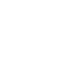 Prelúdio ––––––––––––––––––––––––––– PianoCântico ––––––––––––––––––– Até que Ele VenhaLeitura Bíblica ––––––––––––––––– Hebreus 4:16Hino ––––––––––––– 193 HCC - Maravilhosa GraçaOraçãoBoas Vindas Momento de ComunhãoCântico ––––––––––––––––––––––– Pra SempreInspiração Musical –––––––––– Conjunto FemininoMomento de Fidelidade Mensagem ––––––––––––––––––– Pr. Designer SilvaInspiração Musical ––––––––– Conjunto MasculinoOração e BençãoPoslúdio ––––––––––––––––––––––––––– Piano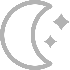 Prelúdio –––––––––––––––––––––––––– PianoCântico ––––––––––––––––––––––– Tu és SantoLeitura Bíblica –––––––––––––––– Ezequiel 11:19Hino –––––––––––– 168 HCC – O quanto nos amaOraçãoBoas Vindas Momento de ComunhãoCântico –––––––––––––––––––––––––– AleluiaInspiração Musical ––––––––– Conjunto FemininoMomento de Fidelidade Mensagem –––––––––––––––– Pr. Designer SilvaInspiração Musical ––––––––– Conjunto MasculinoOração e BençãoPoslúdio ––––––––––––––––––––––––––– Piano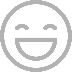 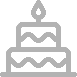 Ensina-nos a contar os nossos dias, de tal maneira que alcancemos corações sábios. Salmos 90:1201.10 – Abraão Isac Silva Santos Pereira02.10 – Sara Isac Silva Santos Pereira03.10 – Abraão Isac Silva Santos Pereira04.10 – Sara Isac Silva Santos Pereira04.10 – Abraão Isac Silva Santos Pereira05.10 – Sara Isac Silva Santos Pereira06.10 – Abraão Isac Silva Santos Pereira07.10 – Sara Isac Silva Santos Pereira07.10 – Abraão Isac Silva Santos Pereira08.10 – Sara Isac Silva Santos Pereira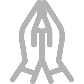 Orai sem cessar. 1 Tessalonicenses 5:17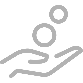 Trazei todos os dízimos à casa do tesouro, para que haja mantimento na minha casa. Malaquias 3:10(a)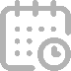 DOMINGO09h30 Escola Bíblica Discipuladora10h30 Culto Matutino18h30 Culto VespertinoSEGUNDA-FEIRA20h00 MCA (Mulheres)20h00 HBB (Homens)QUARTA-FEIRA19h30 Culto de OraçãoSÁBADO16h00 Encontro de Adolescentes19h00 Encontro de Jovens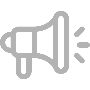 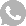 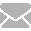 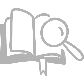 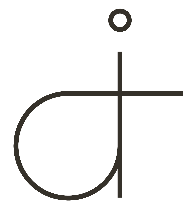 Agora, pois, ouve, ó Jacó, servo meu, e tu, ó Israel, a quem escolhi. Assim diz o Senhor que te criou e te formou desde o ventre, e que te ajudará: Não temas, ó Jacó, servo meu, e tu, Jesurum, a quem escolhi. Porque derramarei água sobre o sedento, e rios sobre a terra seca; derramarei o meu Espírito sobre a tua posteridade, e a minha bênção sobre os teus descendentes. E brotarão como a erva, como salgueiros junto aos ribeiros das águas. Este dirá: Eu sou do Senhor; e aquele se chamará do nome de Jacó; e aquele outro escreverá com a sua mão ao Senhor, e por sobrenome tomará o nome de Israel. Assim diz o Senhor, Rei de Israel, e seu Redentor, o Senhor dos Exércitos: Eu sou o primeiro, e eu sou o último, e fora de mim não há Deus. E quem proclamará como eu, e anunciará isto, e o porá em ordem perante mim, desde que ordenei um povo eterno? E anuncie-lhes as coisas vindouras, e as que ainda hão de vir. Não vos assombreis, nem temais; porventura desde então não vo-lo fiz ouvir, e não vo-lo anunciei? Porque vós sois as minhas testemunhas. Porventura há outro Deus fora de mim? Não, não há outra Rocha que eu conheça. Todos os artífices de imagens de escultura são vaidade, e as suas coisas mais desejáveis são de nenhum préstimo; e suas próprias testemunhas, nada vêem nem entendem para que sejam envergonhados.Isaías 44:1-9ACF - Almeida Corrigida Fiel - Bíblia						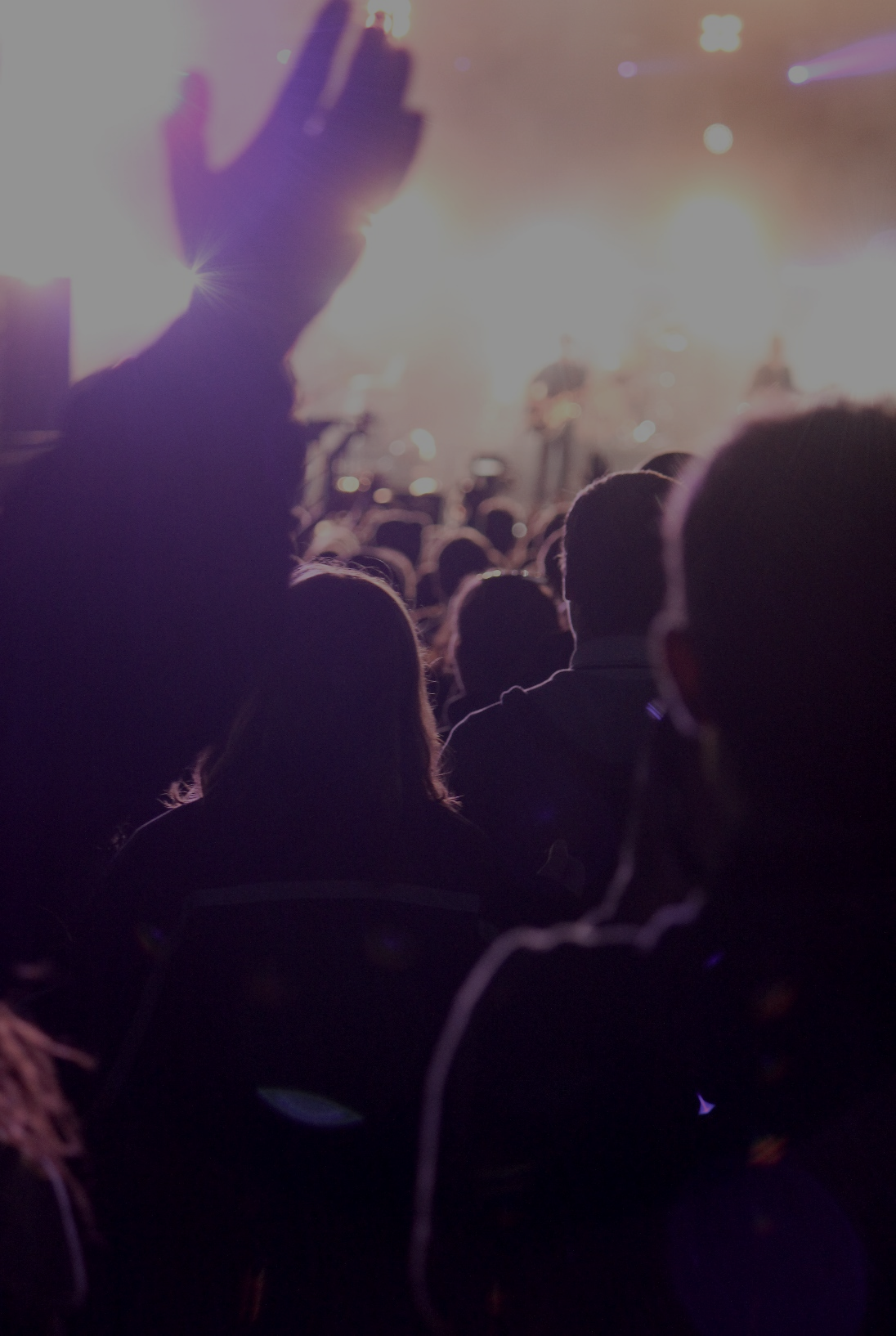 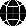 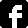 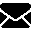 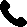 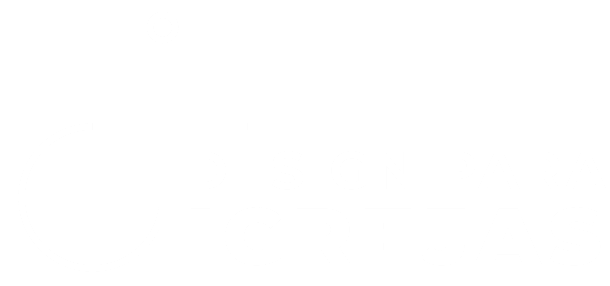 ANOTAÇÕES